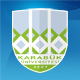 KARABÜK ÜNİVERSİTESİGÖREV TANIMIDoküman NoGT - 01KARABÜK ÜNİVERSİTESİGÖREV TANIMIYayın Tarihi17.01.2019KARABÜK ÜNİVERSİTESİGÖREV TANIMIRev. No/Tarih01/17.01.2019KARABÜK ÜNİVERSİTESİGÖREV TANIMISayfa No01UNVANI (Adı-Soyadı): Bilgisayar İşletmeni Muhsin USLUSORUMLULUK ALANI: Kütüphane ve Dokümantasyon Daire BaşkanlığıORGANİZASYONDAKİ YERİ:Rektör, Rektör Yardımcıları, Genel Sekreter, Genel Sekreter Yardımcılarına ,  Daire Başkanına ve Şube Müdürüne karşı sorumludur.VEKİLİ: Memur Azime ÖZER         GÖREV VE YETKİLERİ:        Görevleri: Kendi sorumluluk alanına verilen rafların tertip ve düzenini sağlamak.Okuyucu Hizmetlerini (Üyelik, ödünç verme, süre uzatımı, ayırtma işlemlerini) yürütmek.Her türlü satın alma iş ve işlemlerini yürütmek.2.Gerçekleştirme Görevlisi görevini yürütmek.Maaş Mutemedi Görevlisi (asil) görevini yerine getirmek.Koruma ve Güvenlik Planı’nda Söndürme ve İlkyardım Ekibi’nde ekip personeli görevini yerine getirmek.Kitap taleplerini takip etmek, listelemek ve üst yöneticiye bilgi vermek.Yeni Harcama Yönetim Bilişim Sistemi’nde Veri Giriş Görevlisi (asil) görevini yerine getirmek.Harcama Yetkilisi Mutemedi (asil) görevini yerine getirmek.Muhasebe Yetkilisi Mutemedi (asil) görevini yerine getirmek.Kütüphanenin doğalgaz takibini(asil) yapmak ve bitmeye yakın olduğu zaman yükleme yapılması için İMİD’e haber vermek.BÜMKO’dan e-bütçe sorgulama(asil) görevini yerine getirmek.Kütüphane Değer Tespit Komisyonu’nda asil olarak Üye görevini yerine getirmek.Kütüphane Hurdaya Ayırma Komisyonu’nda yedek olarak Üye Vekili görevini yerine getirmek.Kütüphane Piyasa Fiyat Araştırma Komisyonu’nda asil olarak Üye görevini yerine getirmek.Kütüphane Yaklaşık Maliyet Tespit Komisyonu’nda asil olarak Üye görevini yerine getirmek.Kütüphane Devir Teslim Kurulu’nda yedek olarak Üye Vekili görevini yerine getirmek.Kurum içine veya kurum dışına gönderilecek e-imzalı fiziki(yazıcı çıktısı) belgelere ‘’Belgenin aslı elektronik imzalıdır.’’ şerhinin yer aldığı kaşeyi basma görevini (asıl) yerine getirmek.Kütüphane Muayene ve Kabul Komisyonu’nda yedek olarak Üye Vekili görevini yerine getirmek.Başkan tarafından verilen diğer görevleri yerine getirmek.        Yetkileri:Teknik hizmetler, okuyucu,  bilgi ve mali hizmetleri ile ilgili çalışmaların yürütülmesinde yetkilidir.